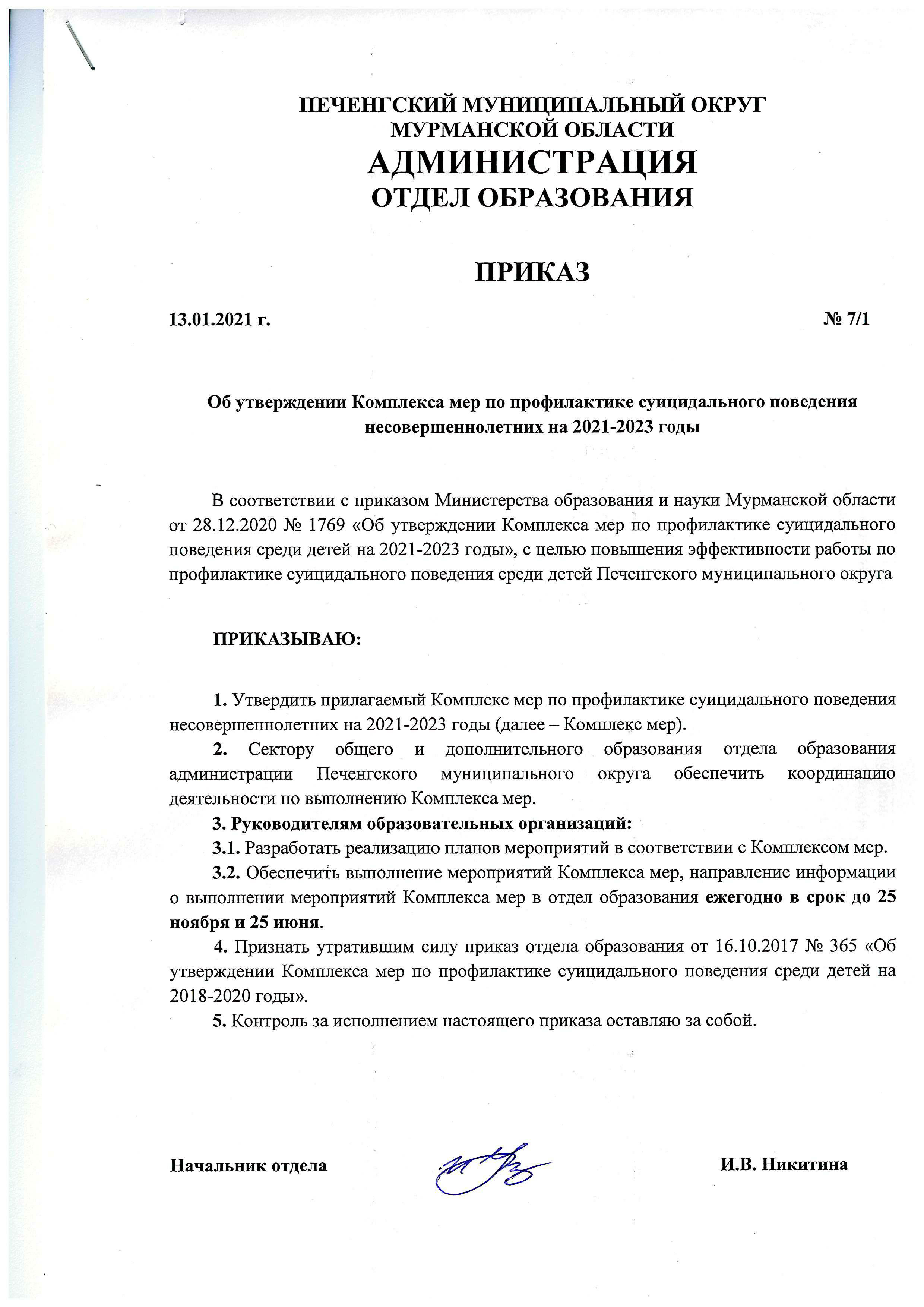 Утвержденприказом отдела образованияот 13.01.2021 № 7/1Комплекс мер по профилактике суицидального поведения несовершеннолетних на 2021-2023 годыЦель, задачи, показатели Комплекса мерМероприятия Комплекса мерЦель Комплекса мерсоздание условий для максимально успешного предупреждения самоубийств несовершеннолетнихЗадачи Комплекса мер- совершенствование деятельности образовательных организаций по обеспечению психологической безопасности образовательной среды;- обеспечение доступности профессиональной психологической помощи несовершеннолетним;- обеспечение эффективного межведомственного взаимодействия субъектов, участвующих в профилактике суицидального поведения несовершеннолетних, по выявлению и пресечению случаев склонения либо доведения несовершеннолетних до суицида;- создание условий для несовершеннолетних, обеспечивающих возможность прямого, самостоятельного обращения к специалистам в трудных жизненных ситуациях, кризисных состояниях;- создание условий для повышения квалификации представителей органов и учреждений системы профилактики безнадзорности и правонарушений несовершеннолетних по вопросам сопровождения, оказания помощи несовершеннолетним «группы риска» и их семьям;- организация вовлечения несовершеннолетних во внеучебную деятельность, направленную на их всестороннее развитие и раскрытие потенциала, а также в социально-позитивную активность.Показатели реализации Комплекса мер- 100% обеспеченность психологической помощью обучающихся образовательных организаций, их родителей (законных представителей);- 100% укомплектованность общеобразовательных организаций Печенгского муниципального округа педагогами-психологами;- доля обучающихся, охваченных программами дополнительного образования и (или) вовлеченных в волонтерскую и иную социально активную деятельность, от общей численности обучающихся по программам основного общего, среднего общего не ниже 70%;- численность привлекаемых к организации и проведению мероприятий по профилактике суицида у детей и подростков работников образовательных организаций, освоивших программы повышения квалификации по вопросам предупреждения, раннего выявления и коррекции суицидального поведения несовершеннолетних – 100%;- численность привлекаемых к организации и проведению мероприятий по профилактике девиантного и делинкветного поведения у детей и подростков работников образовательных организаций, освоивших программы повышения квалификации по вопросам коррекции девиантного и делинкветного поведения несовершеннолетних – 100%;- число самоубийств и суицидальных попыток в сравнении с предыдущим периодом№ п/пНаименование мероприятийСрок  исполненияОтветственный исполнитель Обеспечение эффективного межведомственного взаимодействия субъектов, участвующих в профилактике суицидального поведения несовершеннолетних, по выявлению и пресечению случаев склонения либо доведения несовершеннолетних до суицидаОбеспечение эффективного межведомственного взаимодействия субъектов, участвующих в профилактике суицидального поведения несовершеннолетних, по выявлению и пресечению случаев склонения либо доведения несовершеннолетних до суицидаОбеспечение эффективного межведомственного взаимодействия субъектов, участвующих в профилактике суицидального поведения несовершеннолетних, по выявлению и пресечению случаев склонения либо доведения несовершеннолетних до суицидаОбеспечение эффективного межведомственного взаимодействия субъектов, участвующих в профилактике суицидального поведения несовершеннолетних, по выявлению и пресечению случаев склонения либо доведения несовершеннолетних до суицидаРазработка (актуализация) алгоритмов, регламентов взаимодействия, в том числе информационного, субъектов межведомственного взаимодействия по вопросам суицидального поведения у несовершеннолетних в случае выявления суицидального поведенияРазработка (актуализация) алгоритмов, регламентов взаимодействия, в том числе информационного, субъектов межведомственного взаимодействия по вопросам суицидального поведения у несовершеннолетних в случае выявления суицидального поведенияРазработка (актуализация) алгоритмов, регламентов взаимодействия, в том числе информационного, субъектов межведомственного взаимодействия по вопросам суицидального поведения у несовершеннолетних в случае выявления суицидального поведенияРазработка (актуализация) алгоритмов, регламентов взаимодействия, в том числе информационного, субъектов межведомственного взаимодействия по вопросам суицидального поведения у несовершеннолетних в случае выявления суицидального поведения1.1.1.Разработка и актуализация муниципальных нормативных правовых актов по вопросам межведомственного взаимодействия субъектов профилактики безнадзорности и правонарушений несовершеннолетних2021-2023 гг.Субъекты профилактики безнадзорности и правонарушений несовершеннолетних1.1.2.Реализация комплекса мер, направленных на развитие системы профилактики безнадзорности и правонарушений несовершеннолетних в системе образования Мурманской области, на период 2021-2023 годы2021-2023 гг.Субъекты профилактики безнадзорности и правонарушений несовершеннолетних1.1.3.Реализация регионального межведомственного плана мероприятий по обеспечению информационной безопасности детей, производства информационной продукции для детей и оборота информационной продукции на территории Мурманской области на 2021-2027 годы2021-2023 гг.Субъекты профилактики безнадзорности и правонарушений несовершеннолетних Реализация межведомственных мероприятий по выявлению и пресечению случаев склонения либо доведения несовершеннолетних до суицида Реализация межведомственных мероприятий по выявлению и пресечению случаев склонения либо доведения несовершеннолетних до суицида Реализация межведомственных мероприятий по выявлению и пресечению случаев склонения либо доведения несовершеннолетних до суицида Реализация межведомственных мероприятий по выявлению и пресечению случаев склонения либо доведения несовершеннолетних до суицида1.2.1.Обеспечение межведомственного взаимодействия субъектов профилактики безнадзорности и правонарушений несовершеннолетних Мурманской области2021 – 2023 гг.Отдел образованияОбразовательные организации1.2.2.Сверка данных по несовершеннолетним – участникам интернет-сообществ, культивирующих идеологию насилия и убийств в подростковой среде с территориальными отделами УМВД России по Мурманской области2021-2023 гг.До 05 октябряОтдел образованияОбщеобразовательные организацииОрганизация первичной профилактики с участниками образовательных отношений, направленной на минимизацию риска суицидального поведения психологически благополучных субъектовОрганизация первичной профилактики с участниками образовательных отношений, направленной на минимизацию риска суицидального поведения психологически благополучных субъектовОрганизация первичной профилактики с участниками образовательных отношений, направленной на минимизацию риска суицидального поведения психологически благополучных субъектовОрганизация первичной профилактики с участниками образовательных отношений, направленной на минимизацию риска суицидального поведения психологически благополучных субъектов Организация мониторингов, исследований по обеспеченности обучающихся доступной психологической помощью, формированию безопасной среды, уровня информированности несовершеннолетних и их родителей (законных представителей) о способах получения психологической помощи и поддержки, уровню социального благополучия семей, изучение пользовательского интерфейса обучающихся в сети Интернет с целью выявления неблагоприятного контента Организация мониторингов, исследований по обеспеченности обучающихся доступной психологической помощью, формированию безопасной среды, уровня информированности несовершеннолетних и их родителей (законных представителей) о способах получения психологической помощи и поддержки, уровню социального благополучия семей, изучение пользовательского интерфейса обучающихся в сети Интернет с целью выявления неблагоприятного контента Организация мониторингов, исследований по обеспеченности обучающихся доступной психологической помощью, формированию безопасной среды, уровня информированности несовершеннолетних и их родителей (законных представителей) о способах получения психологической помощи и поддержки, уровню социального благополучия семей, изучение пользовательского интерфейса обучающихся в сети Интернет с целью выявления неблагоприятного контента Организация мониторингов, исследований по обеспеченности обучающихся доступной психологической помощью, формированию безопасной среды, уровня информированности несовершеннолетних и их родителей (законных представителей) о способах получения психологической помощи и поддержки, уровню социального благополучия семей, изучение пользовательского интерфейса обучающихся в сети Интернет с целью выявления неблагоприятного контента2.1.1.Проведение диагностического обследования обучающихся для определения личностных особенностей, склонности к суицидальным реакциям с использованием патохарактерологического диагностического опросника для подростков, разработанного в отделении подростковой психиатрии психоневрологического института им. В.М. Бехтерева (авторы методики: Личко А.Е., Иванов Н.Я.)2021-2023 гг.декабрьОбщеобразовательные организации Организация профилактической работы с обучающимися по формированию ценностного отношения к жизни, правосознания, принципов здорового образа жизни, навыков безопасного поведения в сети  Интернет Организация профилактической работы с обучающимися по формированию ценностного отношения к жизни, правосознания, принципов здорового образа жизни, навыков безопасного поведения в сети  Интернет Организация профилактической работы с обучающимися по формированию ценностного отношения к жизни, правосознания, принципов здорового образа жизни, навыков безопасного поведения в сети  Интернет Организация профилактической работы с обучающимися по формированию ценностного отношения к жизни, правосознания, принципов здорового образа жизни, навыков безопасного поведения в сети  Интернет2.2.1.Участие в проводимых межведомственных профилактических операциях, направленных на предупреждение и выявления фактов жестокого обращения с детьми, защиту несовершеннолетних от преступных посягательств, их вовлечения в преступную деятельность, профилактике агрессивного поведения несовершеннолетних и др.2021-2023 гг.Образовательные организации2.2.2.Проведение Единого урока безопасности в информационно-телекоммуникационной сети «Интернет» и его мероприятий2021-2027 гг.Образовательные организации2.2.3.Проведение цикла дистанционных мероприятий для обучающихся, родителей (законных представителей) обучающихся и работников образовательных организаций «Сетевичок»2021-2027 гг.Образовательные организации Организация профилактической работы с родителями (законными представителями) обучающихся, направленной на просвещение по вопросам психологических особенностей развития детей и подростков, развитие коммуникации с подростком, дестигматизацию суицидального поведения, распознавание кризисных ситуаций, включая информирование родителей (законных представителей) обучающихся об алгоритме их действий в случае возникновения риска суицидального поведения ребенка и службах помощи и поддержки в кризисных ситуациях Организация профилактической работы с родителями (законными представителями) обучающихся, направленной на просвещение по вопросам психологических особенностей развития детей и подростков, развитие коммуникации с подростком, дестигматизацию суицидального поведения, распознавание кризисных ситуаций, включая информирование родителей (законных представителей) обучающихся об алгоритме их действий в случае возникновения риска суицидального поведения ребенка и службах помощи и поддержки в кризисных ситуациях Организация профилактической работы с родителями (законными представителями) обучающихся, направленной на просвещение по вопросам психологических особенностей развития детей и подростков, развитие коммуникации с подростком, дестигматизацию суицидального поведения, распознавание кризисных ситуаций, включая информирование родителей (законных представителей) обучающихся об алгоритме их действий в случае возникновения риска суицидального поведения ребенка и службах помощи и поддержки в кризисных ситуациях Организация профилактической работы с родителями (законными представителями) обучающихся, направленной на просвещение по вопросам психологических особенностей развития детей и подростков, развитие коммуникации с подростком, дестигматизацию суицидального поведения, распознавание кризисных ситуаций, включая информирование родителей (законных представителей) обучающихся об алгоритме их действий в случае возникновения риска суицидального поведения ребенка и службах помощи и поддержки в кризисных ситуациях2.3.1.Внедрение в практическую деятельность по профилактике суицидальных рисков в образовательных организациях кейс-технологии (видео, фото, иллюстрации) для использования в рамках проведения родительских собраний, групповых консультаций, направленных на профилактику возникновения риска суицидального поведения несовершеннолетних2021-2023 гг.Образовательные организации2.3.2Организация родительского всеобуча по вопросам урегулирования детско-родительских отношений, профилактики суицидального поведения у детей, жестокого обращения с несовершеннолетними2021 – 2023 гг. Образовательные организацииОрганизация вторичной (селективной) профилактики с уязвимыми группами несовершеннолетних (перенесших травму или жестокое обращение; жертвам буллинга; имеющие конфликтные отношения с родителями (законными представителями); дети из семей мигрантов; потерявшие близких людей, в том числе в результате самоубийства)Организация вторичной (селективной) профилактики с уязвимыми группами несовершеннолетних (перенесших травму или жестокое обращение; жертвам буллинга; имеющие конфликтные отношения с родителями (законными представителями); дети из семей мигрантов; потерявшие близких людей, в том числе в результате самоубийства)Организация вторичной (селективной) профилактики с уязвимыми группами несовершеннолетних (перенесших травму или жестокое обращение; жертвам буллинга; имеющие конфликтные отношения с родителями (законными представителями); дети из семей мигрантов; потерявшие близких людей, в том числе в результате самоубийства)Организация вторичной (селективной) профилактики с уязвимыми группами несовершеннолетних (перенесших травму или жестокое обращение; жертвам буллинга; имеющие конфликтные отношения с родителями (законными представителями); дети из семей мигрантов; потерявшие близких людей, в том числе в результате самоубийства)3.2. Информирование участников образовательных отношений о службах экстренной психологической помощи3.2. Информирование участников образовательных отношений о службах экстренной психологической помощи3.2. Информирование участников образовательных отношений о службах экстренной психологической помощи3.2. Информирование участников образовательных отношений о службах экстренной психологической помощи3.2.1.Размещение на сайте отдела образования, образовательных организаций информации о службах экстренной психологической помощи2021-2023 гг.Отдел образованияОбразовательные организации3.3. Обеспечение возможности для родителей (законных представителей) несовершеннолетних получения индивидуальных консультаций по вопросу недопущения суицида несовершеннолетнего3.3. Обеспечение возможности для родителей (законных представителей) несовершеннолетних получения индивидуальных консультаций по вопросу недопущения суицида несовершеннолетнего3.3. Обеспечение возможности для родителей (законных представителей) несовершеннолетних получения индивидуальных консультаций по вопросу недопущения суицида несовершеннолетнего3.3. Обеспечение возможности для родителей (законных представителей) несовершеннолетних получения индивидуальных консультаций по вопросу недопущения суицида несовершеннолетнего3.3.1.Постоянная психогигиеническая и психопрофилактическая работа с родителями по вопросам охраны психического здоровья детей, по созданию оптимальных взаимоотношений в семье, коррекции нарушений поведения у ребенка в семье, школе, среди сверстников2021-2023 гг.Образовательные организации во взаимодействии с ГОБУЗ «Печенгская ЦРБ»3.3.2.Оказание консультативной помощи родителям (законным представителям) по вопросам профилактики суицидальных рисков (в том числе с использованием дистанционных форм)2021-2023 гг.Образовательные организации во взаимодействии с ГОБУ МО ЦППМС-помощи3.3.3.Индивидуальное консультирование родителей (законных представителей) обучающихся2021-2023 гг.Образовательные организацииОрганизация вовлечения несовершеннолетних во внеучебную деятельность, направленную на их всестороннее развитие и раскрытие потенциала, а также в социально-позитивную активностьОрганизация вовлечения несовершеннолетних во внеучебную деятельность, направленную на их всестороннее развитие и раскрытие потенциала, а также в социально-позитивную активностьОрганизация вовлечения несовершеннолетних во внеучебную деятельность, направленную на их всестороннее развитие и раскрытие потенциала, а также в социально-позитивную активностьОрганизация вовлечения несовершеннолетних во внеучебную деятельность, направленную на их всестороннее развитие и раскрытие потенциала, а также в социально-позитивную активность4.1.Проведение акций, конкурсов, викторин, марафонов, флешмобов и иных мероприятий2021-2023 гг.Образовательные организации4.2.Проведение мероприятий в оздоровительных лагерях при образовательных организациях в каникулярный период2021-2023 гг.Образовательные организации4.3.Обеспечение организованного отдыха и оздоровления несовершеннолетних, в том числе состоящих на профилактических учетах в органах и учреждениях системы профилактики2021 – 2023 гг.июнь-сентябрьОтдел образованияОбщеобразовательные организации4.4.Обеспечение охвата различными формами деятельности несовершеннолетних, в том числе состоящих на профилактических учетах в органах и учреждениях системы профилактики, в период каникулярного отдыха2021 – 2023 гг.Отдел образованияОбщеобразовательные организации4.5.Обеспечение охвата несовершеннолетних, в том числе, состоящих на различных видах профилактического учета, дополнительным образованием2021 – 2023 гг.Отдел образованияМОЦОбразовательные организации4.6.Организация внеурочной занятости обучающихся, состоящих на различных видах профилактического учета2021 – 2023 гг.Общеобразовательные организации4.7.Вовлечение несовершеннолетних, систематически не посещающих или пропускающих занятия в образовательных организациях, состоящих на различных видах профилактического учета, в мероприятия, способствующие процессу социализации несовершеннолетних2021 – 2023 гг.Общеобразовательные организации4.8.Реализация профилактических мероприятий с участием детских и молодежных общественных объединений, в том числе детско-юношеской организации «Российское движение школьников», Всероссийского детско-юношеского военно-патриотического общественного движения «ЮНАРМИЯ»2021 – 2023 гг.(по отдельным планам)Отдел образованияМБУ ММЦОбразовательные организацииРеализация мероприятий, направленных на затруднение доступа к средствам суицидаРеализация мероприятий, направленных на затруднение доступа к средствам суицидаРеализация мероприятий, направленных на затруднение доступа к средствам суицидаРеализация мероприятий, направленных на затруднение доступа к средствам суицида5.1. Организация ограничения доступа (блокирование сайтов) к материалам сети Интернет с информацией о способах совершения самоубийств и призывами к совершению самоубийств5.1. Организация ограничения доступа (блокирование сайтов) к материалам сети Интернет с информацией о способах совершения самоубийств и призывами к совершению самоубийств5.1. Организация ограничения доступа (блокирование сайтов) к материалам сети Интернет с информацией о способах совершения самоубийств и призывами к совершению самоубийств5.1. Организация ограничения доступа (блокирование сайтов) к материалам сети Интернет с информацией о способах совершения самоубийств и призывами к совершению самоубийств5.1.1.Обеспечение двухуровневой системы контент-фильтрации доступа к Интернет-ресурсам, несовместимым с задачами образования и воспитания обучающихся2021-2023 гг.Образовательные организации5.1.2.Распространение среди родительской общественности информации о необходимости установки на домашние компьютеры российского программного обеспечения, имеющего образовательное или социальное значение либо осуществляющего функции «Родительского контроля», в том числе проекта «Сетевичок»2021-2023 гг.Образовательные организации5.1.3.Регулярное обновление на сайтах образовательных организаций в сети Интернет информационных и рекомендательных материалов о защите детей в сети «Интернет», ориентированных на детей, работников образовательных организаций и родителей (законных представителей) обучающихся2021-2023 гг.Образовательные организацииСоздание условий для повышения квалификации представителей органов и учреждений системы профилактики безнадзорности и правонарушений несовершеннолетних по вопросам сопровождения, оказания помощи несовершеннолетним «группы риска» и их семьямСоздание условий для повышения квалификации представителей органов и учреждений системы профилактики безнадзорности и правонарушений несовершеннолетних по вопросам сопровождения, оказания помощи несовершеннолетним «группы риска» и их семьямСоздание условий для повышения квалификации представителей органов и учреждений системы профилактики безнадзорности и правонарушений несовершеннолетних по вопросам сопровождения, оказания помощи несовершеннолетним «группы риска» и их семьямСоздание условий для повышения квалификации представителей органов и учреждений системы профилактики безнадзорности и правонарушений несовершеннолетних по вопросам сопровождения, оказания помощи несовершеннолетним «группы риска» и их семьям Организация и проведение мероприятий, направленных на повышение квалификации представителей системы профилактики безнадзорности и правонарушений несовершеннолетних Организация и проведение мероприятий, направленных на повышение квалификации представителей системы профилактики безнадзорности и правонарушений несовершеннолетних Организация и проведение мероприятий, направленных на повышение квалификации представителей системы профилактики безнадзорности и правонарушений несовершеннолетних Организация и проведение мероприятий, направленных на повышение квалификации представителей системы профилактики безнадзорности и правонарушений несовершеннолетних6.1.1.Повышение квалификации, участие педагогов в конференциях и семинарах по вопросам профилактики суицидального поведения, оказания помощи несовершеннолетним «группы риска» и их семьям2021-2023 гг.Образовательные организации6.1.2.Участие педагогов-психологов и социальных педагогов в семинарах, вебинарах «Меры профилактики и предупреждения подросткового суицида», по вопросам сохранения и укрепления здоровья обучающихся, профилактике негативных проявлений2021-2023 гг.Образовательные организацииVII. Контрольные мероприятия о ходе реализации Комплекса мер, формы и методы сбора информацииVII. Контрольные мероприятия о ходе реализации Комплекса мер, формы и методы сбора информацииVII. Контрольные мероприятия о ходе реализации Комплекса мер, формы и методы сбора информацииVII. Контрольные мероприятия о ходе реализации Комплекса мер, формы и методы сбора информации7.1.Направление информации о ходе выполнения мероприятий Комплекса мер в отдел образования2021-2023 гг.до 25 июня,до 25 ноябряОбразовательные организации 7.2.Направление в отдел образования информации по результатам мониторинга исключения доступа в образовательных организациях к Интернет-ресурсам, несовместимым с целями и задачами образования и воспитания2021-2023 гг.До 05 марта,До 05 июля,До 05 сентября,До 05 декабряОбразовательные организации 7.3.Направление в отдел образования информации по результатам мониторинга деятельности школьных служб примирения в образовательных организациях 2021 – 2023 гг.2 раза в годдо 01 июнядо 15 декабряОбщеобразовательные организации7.4.Информирование отдела образования о количестве информаций, направленных в правоохранительные структуры о фактах неисполнения или ненадлежащего исполнения родителями (законными представителями) обязанностей по воспитанию, содержанию и обучению несовершеннолетних, жестокого обращения с ними, вовлечения их в преступную или противоправную деятельность, в том числе связанную с незаконным оборотом наркотиков, о несовершеннолетних, совершивших преступления и административные нарушения, причисляющих себя к группировкам экстремистской направленности, самовольно покинувших место жительства (пребывания), уклоняющихся от обучения2021-2023 гг.ежеквартально, до 1 числа месяца, следующего за отчетнымОбразовательные организации 7.5.Направление в отдел образования информации о результатах мониторинга организации досуга и внеурочной занятости обучающихся образовательных организаций в свободное от учебы время2021-2023 гг.Два раза в годДо 01 октябряДо 01 апреляОбразовательные организации 